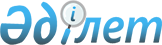 Об утверждении Методики управления биологическими рискамиПриказ и.о Министра экологии и природных ресурсов Республики Казахстан от 3 апреля 2023 года № 110. Зарегистрирован в Министерстве юстиции Республики Казахстан 4 апреля 2023 года № 32229       В соответствии с подпунктом 5) пункта 2 статьи 10 Закона Республики Казахстан "О биологической безопасности Республики Казахстан", ПРИКАЗЫВАЮ:       1. Утвердить прилагаемую Методику управления биологическими рисками.      2. Комитету лесного хозяйства и животного мира Министерства экологии и природных ресурсов Республики Казахстан в установленном законодательством порядке обеспечить:      1) государственную регистрацию настоящего приказа в Министерстве юстиции Республики Казахстан;      2) размещение настоящего приказа на интернет-ресурсе Министерства экологии и природных ресурсов Республики Казахстан после его официального опубликования;      3) в течение десяти рабочих дней после государственной регистрации настоящего приказа представление в Департамент юридической службы Министерства экологии и природных ресурсов Республики Казахстан сведений об исполнении мероприятий, предусмотренных подпунктами 1) и 2) настоящего пункта.      3. Контроль за исполнением настоящего приказа возложить на курирующего вице-министра экологии и природных ресурсов Республики Казахстан.      4. Настоящий приказ вводится в действие по истечении десяти календарных дней после дня его первого официального опубликования.      "СОГЛАСОВАНО"Министерство здравоохраненияРеспублики Казахстан Методика управления биологическими рисками  Глава 1. Общие положения       1. Настоящая Методика управления биологическими рисками разработана в соответствии с подпунктом 5) пункта 2 статьи 10 Закона Республики Казахстан "О биологической безопасности Республики Казахстан" и определяет управление биологическими рисками включающего в себя оценку и организацию мероприятий по снижению биологических рисков.      2. В настоящей Методике управления биологическими рисками используются следующие понятия:      1) биологическая безопасность – состояние защищенности людей и отдельных компонентов природной среды (атмосферного воздуха, поверхностных и подземных вод, земной поверхности и почвенного слоя, растительного и животного мира и иных организмов (далее – отдельные компоненты природной среды) от опасных биологических факторов, в том числе обеспечиваемое мерами биологической защиты;      2) оценка биологических рисков – элемент системы управления биологическими рисками и представляет собой совокупность организационных, аналитических и практических мероприятий, направленных на предупреждение возникновения негативных последствий воздействия опасных биологических факторов, средств, методов, технологий, услуг в различных сферах деятельности, связанных с обращением с патогенными биологическими агентами;      3) скотомогильник (биотермическая яма) – сооружение для обезвреживания трупов животных, расположенное с соблюдением санитарно-защитной зоны – территории, отделяющей зоны специального назначения, а также промышленные организации и другие производственные, коммуникабельные и складские объекты в населенном пункте от близлежащих территорий, зданий и сооружений жилищно-гражданского назначения в целях ослабления воздействия на них неблагоприятных факторов;      4) обращение с патогенными биологическими агентами – процессы (стадии) работы с патогенными биологическими агентами, непосредственно направленные на выделение (обнаружение), разработку (создание), производство (изготовление), оборот (в том числе ввоз (вывоз), хранение, транспортировку) патогенных биологических агентов в целях их исследования, уничтожения и (или) разработки иммунобиологических препаратов;      5) патогенный биологический агент – микроорганизмы, яды биологического и растительного происхождения (токсины), гельминты, нематоды, способные вызывать инфекционный и (или) паразитарный процесс в организме человека, животного или растения.      3. Биологические риски делятся на четыре уровня:      1) низкий уровень биологического риска – экологическая ситуация, сложившаяся в результате стихийного бедствия, крупной аварии или катастрофы, разрушения потенциально опасного биологического объекта, способная вызвать инфекционные и (или) паразитарные заболевания людей, животных и растений и не распространяющиеся от инфицированного организма к здоровому, в отношении которых доступны эффективные средства и способы лечения и профилактики, включая вакцины;      2) средний уровень биологического риска – экологическая ситуация, сложившаяся в результате стихийного бедствия, крупной аварии или катастрофы, разрушения потенциально опасного биологического объекта, способная вызвать инфекционные и (или) паразитарные заболевания людей, животных и растений с минимальным распространением от инфицированного организма к здоровому либо легко распространяющиеся от инфицированного организма к здоровому, в отношении которых доступны эффективные средства и способы лечения и профилактики, включая вакцины;      3) высокий уровень биологического риска – экологическая ситуация, сложившаяся в результате стихийного бедствия, крупной аварии или катастрофы, разрушения потенциально опасного биологического объекта, способная вызвать инфекционные и (или) паразитарные заболевания людей, животных и растений легко распространяющиеся от инфицированного организма к здоровому, в том числе в отношении которых отсутствуют вакцины и эффективные средства терапии;      4) допустимый уровень биологического риска –состояние при котором исключаются низкие, средние и высокие уровни биологических рисков в условиях возникновения экологических ситуаций природного и техногенного характера, применения противником современных средств поражения с обеспечением мер безопасности по защите населения и охраны отдельных компонентов природной среды от воздействия опасных биологических факторов.      4. К потенциально опасным биологическим объектам, вызывающие биологическое заражение людей, животных и растений в результате последствий экологической ситуаций природного и техногенного характера (далее – экологическая ситуация) относятся:      1) организации (объекты) на которых осуществляется деятельность по обращению с патогенными биологическими агентами;      2) скотомогильники (биотермические ямы) и места захоронения и утилизации опасных патогенных биологических агентов.      5. К угрозам распространения биологического заражения при возникновении экологических ситуаций, в результате воздействия на потенциально опасные биологические объектов относятся:      1) разрушение строения, здания потенциально опасных биологических объектов;      2) возникновение пожара, взрыва на потенциально опасных биологических объектах;      3) подтопление или затопление скотомогильников и мест захоронения опасных патогенных биологических агентов;      4) расположение потенциальных опасных биологических объектов на территориях, подверженных при экологических ситуациях;      5) транспортировка патогенных биологических агентов. Глава 2. Управление биологическими рисками Параграф 1. Оценка биологических рисков      6. Оценка биологических рисков проводится в отношении обращения с патогенными биологическими агентами, потенциально опасных биологических объектов, эпидемических, эпизоотических очагов инфекционных и (или) паразитарных заболеваний и потенциально очаговой территории.      7. Оценка биологических рисков подразделяется на внутреннюю и внешнюю.      8. Внутренняя оценка биологических рисков проводится субъектами, осуществляющими деятельность по обращению с патогенными биологическими агентами.      В рамках внутренней оценки экологической ситуации оцениваются уровень риска и меры его устранения либо снижения до допустимого уровня. По результатам внутренней оценки составляется Заключение о биологической безопасности объекта в произвольной форме.      9. Заключение о биологической безопасности объекта содержит информацию:      1) об уровне риска экологического опасного объекта для персонала и проживающего вблизи населения;      2) о возможности возникновения экологических ситуаций на опасном объекте;      3) об оценке возможных последствий;      4) об оценке мероприятий по предупреждению экологических ситуаций и готовности к ликвидации экологической ситуаций на опасном объекте;      5) о мероприятиях по снижению риска и последствий экологической ситуаций на опасном объекте;      6) о готовности и оснащенности объектовых формирований защиты к ликвидации экологической ситуаций на опасном объекте;      7) о наличии и состоянии средств индивидуальной защиты персонала.      К Заключению прилагаются выводы и рекомендации по устранению либо снижению биологических рисков до допустимого уровня.      10. Ежегодно по состоянию на 1 января соответствующего года Заключение о биологической безопасности объекта представляется в территориальное подразделение уполномоченного органа в сфере экологического регулирования и контроля.      11. Внешняя оценка биологических рисков проводится посредством сбора информации от заинтересованных государственных органов, местных исполнительных органов районов, городов областного значения и организаций использующие патогенные биологические агенты, а также по результатам государственного контроля в области экологического регулирования и контроля.      12. Проведение внешней оценки биологических рисков состоит из следующих этапов:      1) сбор и анализ сведений по потенциально опасным биологическим объектам (согласно представленным данным уполномоченных органов в области экологического регулирования и контроля, биологической безопасности, в области ветеринарии, по карантину растений, области защиты растений и организаций);      2) проведение внутреннего учета потенциально опасных биологических объектов;      3) проведение государственного контроля в области экологической безопасности на потенциально опасных биологических объектах.      13. Внешняя оценка биологических рисков проводится ежегодно до 1 сентября соответствующего года территориальными подразделениями уполномоченного органа в сфере экологического регулирования и контроля в пределах установленной компетенции. По итогам внешней оценки составляется анализ на наличие биологических рисков и эффективности мероприятий по снижению рисков до допустимого уровня. Результаты проведенных мероприятий представляется в Комитет экологического регулирования и контроля Министерства экологии и природных ресурсов Республики Казахстан.      14. Территориальными подразделениями уполномоченного органа в сфере экологического регулирования и контроля по результатам внешней оценки биологических рисков составляются рекомендации по разработке мероприятий по снижению биологического риска до допустимого уровня и направляются в местные исполнительные органы районов, городов областного значения и организаций использующие патогенные биологические агенты. Параграф 2. Организация мероприятий по снижению биологических рисков      15. В организациях (объектах) осуществляющих деятельность по обращению с патогенными биологическими агентами в целях снижения биологических угроз до допустимого уровня проводятся следующие мероприятия:       1) разрабатывают паспорт безопасности потенциально опасного биологического объекта согласно приложению, к настоящей Методике управления биологическими рисками;      2) уведомляют территориальное подразделение уполномоченного органа в сфере экологического регулирования и контроля о намечаемой перевозке патогенных биологических агентов за три календарных дня до начала перевозки;      3) осуществляют организацию и проведение мероприятий по обеспечению экологической безопасности;      4) осуществляют организацию и проведение при строительстве, реконструкции потенциально опасных биологических объектов инженерно-технических мероприятий экологической безопасности;      5) осуществляют организацию и установку на потенциально опасных биологических объектах локальной системы оповещения с охватом территории объекта и населения, попадающего в расчетную зону заражения;      6) осуществляют организацию и ведение мероприятий экологической безопасности;      7) осуществляют разработку и утверждение Плана действий по ликвидации экологической ситуаций;      8) осуществляют разработку и утверждение Плана экологической безопасности потенциально опасных биологических объектов;      9) осуществляют накопление средств индивидуальной защиты и приборов биологической разведки.      16. В целях снижения биологических угроз местными исполнительными органами в скотомогильниках (биотермических ямах) и местах захоронения и утилизации опасных патогенных биологических агентов проводятся следующие мероприятия:      1) ежегодно перед началом паводкового периода осуществляется визуальный осмотр скотомогильников (биотермических ям) и мест захоронения и утилизации опасных патогенных биологических агентов с составлением акта осмотра;      2) не реже одного раза в год на заседаниях Комиссии по предупреждению и ликвидации экологической ситуаций рассматриваются вопросы о состоянии биологической безопасности соответствующей административно-территориальной единицы;       3) местные исполнительные органы районов, городов областного значения ежегодно до 1 июля соответствующего года в территориальные подразделения уполномоченного органа в сфере экологического регулирования и контроля представляют данные (сведения) о скотомогильниках (биотермических ямах) согласно приложения к Правилам ведения реестра скотомогильников (биотермических ям), утвержденных приказом Министра сельского хозяйства Республики Казахстан от 3 февраля 2020 года № 35 (зарегистрирован в Реестре государственной регистрации нормативных правовых актов за № 19987). Паспорт потенциально опасных биологических объектов© 2012. РГП на ПХВ «Институт законодательства и правовой информации Республики Казахстан» Министерства юстиции Республики Казахстан      и.о. Министра экологиии природных ресурсовРеспублики КазахстанЗ. СулейменоваУтверждены приказом
и.о. Министра экологии
и природных ресурсов
Республики Казахстан
от 3 апреля 2023 года № 110Приложение
к Методике управления
биологическими рисками№ п/пВопросыИнформацияПримечание1Наименование, адрес объекта, категория по экологической ситуации2Фамилия, имя, отчество (при его наличии) руководителя, контакты (телефон сотовый, рабочий, телефон дежурного)3Краткая характеристика объекта и вид патогенного биологического агента4Количество патогенного биологического агента (единиц/килограмм)5Риск возникновения экологической ситуации, эпидемий и их краткая характеристика6Количество рабочих и служащих на потенциально опасном биологическом объекте7Средства защиты от негативного воздействия (вид, количество, состояние и марка машин дезинфекции, объемы химикатов для обработки)8Формирования защиты от негативного воздействия (силы и средства, личный состав, техника)9Наличие локальной системы оповещения и зона охвата, состояние10Другие сведения